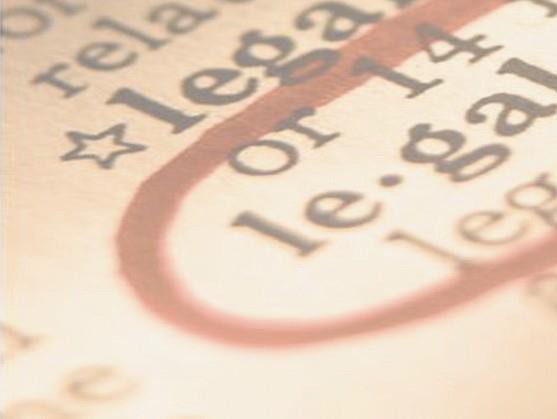 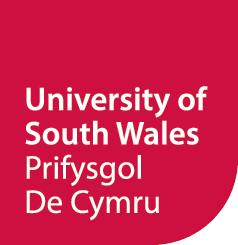 Canllaw Prifysgol De Cymru iGyfeirnodi OSCOLACanllaw Prifysgol De Cymru i Gyfeirnodi OSCOLACydnabyddiaethauMae’r canllaw hwn yn seiliedig ar yr Oxford University Standard for Citation of Legal Authorities (OSCOLA), a gyhoeddir gan Gyfadran y Gyfraith, Prifysgol Rhydychen: http://www.law.ox.ac.uk/published/ OSCOLA_4th_edn.pdfWedi ei drwyddedu dan Creative Commons Attribution-Non Commercial-Sharealike 2.0 UK: Trwydded Cymru a Lloegr.Mae canllaw PDC yn cynnwys enghreifftiau o ffynonellau cyfraith y DU a’r UE. Ar gyfer enghreifftiau o ddeunyddiau rhyngwladol, gweler OSCOLA 2006: Citing International Sources: https://www.law.ox.ac.uk/sites/files/oxlaw/ oscola_2006_citing_international_law.pdfMae ‘Citing the Law’ yn diwtorial ar-lein gan Brifysgol Caerdydd, wedi ei drwyddedu dan Drwydded Ryngwladol Creative Commons Attribution 4.0: https://sites.cardiff.ac.uk/ilrb/resource/citing-the-law/Mae canllawiau wedi eu creu gan brifysgolion eraill yn y DU hefyd wedi ysbrydoli’r canllaw hwn.Casglwyd y canllaw hwn at ei gilydd yn wreiddiol gan Sue House, Llyfrgellydd Cyfadran y Dyniaethau, Gwyddorau Cymdeithasol a’r Gyfraith, a Lowri Morgan a Donna Waite o’r Gwasanaeth Datblygu Myfyrwyr a Sgiliau Astudio. Mae cydweithwyr o’r Ganolfan Rhagoriaeth mewn Dysgu ac Addysgu a myfyrwyr a staff academaidd Ysgol y Gyfraith hefyd wedi cyfrannu adborth gwerthfawr. .Diwygiwyd Hydref 2022Os oes gennych adborth ar y canllaw, e-bostiwchstudyskills@southwales.ac.uk.CynnwysRhan 1CyfeirnodiPwysigrwydd cyfeirnodi	3CyflwyniadBeth yw cyfeirnodi? Pam cyfeirnodi?Ansawdd a pherthnasedd ffynonellau Awdurdod Rheoleiddio Cyfreithwyr Llên-ladrad – gonestrwydd academaidd CymorthSut i Gyfeirnodi	5Gofynion hanfodolBeth yw marciwr troednodyn?Sut mae mewnosod marciwr troednodyn? Beth yw tablau achosion a statudau?Beth yw llyfryddiaeth?Beth yw ffynonellau cyfraith gwreiddiol ac eilaidd?Atalnodi Pinbwyntiau Termau Lladin Crynhoi AralleirioCyfeirnodi EilaiddCyflwyno Dyfyniadau Uniongyrchol Dyfyniadau byrDyfyniadau hir Cyflwyno TroednodiadauSut mae cyfeirnodi ffynonellau mewn troednodiadau? Crybwyll ffynhonnell am y tro cyntafCrybwyll ffynhonnell wedi hynnyRhan 2Sut i Gyfeirnodi Ffynonellau Cyfraith y DU a’r UEA.Cyfeirnodi Cyfraith Achosion y DU	7Hierarchaeth adroddiadau cyfraith CromfachauTalfyriadau Cyfeirnodi achosion:Cyfeirnodi achosion traddodiadol a niwtral Enghraifft o gyfeirnodi achos traddodiadol Enghraifft o gyfeirnodi achos niwtralAchosion heb eu Hadrodd Achosion cyn 1865B: Cyfeirnodi Cyfraith Achosion yr UE	8Achosion US wedi eu Hadrodd Achosion UE Heb eu Hadrodd Barn Adfocadau CyffredinolPenderfyniadau’r Comisiwn EwropeaiddAchosion y Llys Iawnderau Dynol Ewropeaidd heb eu HadroddC: Cyfeirnodi Deddfwriaeth Sylfaenol y DU	9Cyfeirnodi Statudau (Deddfau Seneddol) Nodiadau Esboniadol DeddfauBiliauD: Cyfeirnodi Is-ddeddfwriaeth	10Offerynnau StatudolE:Cyfeirnodi Deddfwriaeth yr UE	10F: Cyhoeddiadau Swyddogol	10Adroddiadau Comisiwn y Gyfraith Papurau Gorchymyn Dadleuon seneddol (Hansard)G: Llyfrau	11Llyfrau ag un awdurLlyfr gyda dau neu dri awdur Llyfr â mwy na thri o awduron Llyfr gyda golygydd(ion) Cyfraniad at lyfr GwyddoniaduronH: : Erthyglau mewn Cyfnodolion (Print ac e-Gyfnodolion)	12Cyfnodolion sydd ar-lein yn unig Sylwadau ar achosion neu nodiadau achosI: Gwefannau a Blogiau	12Gwefannau BlogiauRhan 3Tablau Achosion a Statudaua Llyfryddiaeth	13Sut i gyflywno tablau achosion a statudauSut i gyflwyno llyfryddiaeth o ffynonellau eilaidd FformatioRhan 1 – Cyfeirnodi1. Pwysigrwydd cyfeirnodiCyflwyniadNod y canllaw hwn yw egluro pwysigrwydd cyfeirnodi, ynghyd â dangos sut i fformatio cyfeirnodau yn seiliedig ar arddull OSCOLA. Mae’n defnyddio enghreifftiau o rai o ffynonellau mwyaf poblogaidd cyfraith y DU a’r UE, ac yn dangos y confensiynau sydd ynghlwm wrth ysgrifennu academaidd am y Gyfraith. Mae’n bwysig bod gwaith cwrs, megis traethodau, sy’n cael eu cyflwyno gan holl fyfyrwyr y gyfraith a phob myfyriwr sy’n dilyn modiwlau yn y gyfraith yn rhan o ddisgyblaeth arall i’w hasesu yn Ysgol y Gyfraith, yn dilyn yr enghreifftiau a nodir yn y canllaw hwn. .Beth yw cyfeirnodi??Dangos mewn aseiniadau eich bod wedi defnyddio deunydd na chrëwyd yn wreiddiol gennych chi yw cyfeirnodi. Gallai hyn gynnwys mathau amrywiol o wybodaeth megis data, delweddau, ffeithiau neu farn. Efallai y dewiswch ddyfynnu’n uniongyrchol, neu grynhoi neu aralleirio gwaith person arall.Pam cyfeirnodi?Mae’r rhan fwyaf o aseiniadau academaidd yn mesur eich gallu i ddeall, dadansoddi a gwerthuso gwaith pobl eraill. Mae’n bwysig cofio bod cyfeirnodi, fel mater o bolisi gan Ysgol y Gyfraith, yn cyfrif am ganran (5% ar hyn o bryd) o farc cyffredinol aseiniad, ac os gwneir yn gywir bydd yn cyfrannu at eich marc a’ch llwyddiant academaidd.O ganlyniad, mae cyfeirnodi’n allweddol gan ei fod yn rhoi gwybod i’r darllenydd am y testunau rydych wedi eu defnyddio yn ystod eich ymchwil. Mae ansawdd a pherthnasedd y ffynonellau hyn hefyd yn rhan o’r asesiad. Wrth ysgrifennu aseiniadau mae’n bwysig cyfeirnodi pob ffynhonnell y cyfeirir ati mewn ffordd glir a chyson. Mae hyn yn dangos eich bod wedi ystyried gofynion y darllenydd gan ei fod yn ei alluogi i wirio’r awdurdodau cyfreithiol rydych wedi cyfeirio atynt a dilyn y dadleuon neu’r gosodiadau rydych wedi eu cynnig.Ansawdd a pherthnasedd ffynonellauMae’n arbennig o bwysig yn y Gyfraith i gyfeirnodi’r ffynonellau cyfraith gwreiddiol (fel arfer deddfwriaeth a chyfraith achos) gan fod hyn yn galluogi’ch darllenydd i ddeall pa reol cyfraith rydych chi’n cyfeirio ati pan ddywedwch ‘X yw’r gyfraith’. Mae cyfeirnodi ffynonellau gwreiddiol yn rhoi prawf awdurdod ac yn galluogi’ch darllenydd i ffurfio barn ar gryfder yr awdurdod. Mae ffynonellau eilaidd (llyfrau ac erthyglau o gyfnodolion fel arfer) yn rhoi esboniadau, sylwadau ac adolygiadau ar y ffynonellau cyfraith gwreiddiol ac maent yn gallu argyhoeddi, ond nid cyfraith mohonynt.Llên-ladrad – gonestrwydd academaiddMae’r adran hon yn seiliedig ar ganllawiau Prifysgol ar ‘Cyfeirnodi, Llên-ladrad ac Arferion Academaidd da’/‘Referencing, Plagiarism, and Good Academic Practice’, sydd ar gael ar UniLife: http://unilife.southwales.ac.uk/pages/3272-referencing- plagiarism-and-good-academic-practice?locale=enMae deall arferion academaidd da mewn gwaith ysgrifenedig ac arferion creadigol yn rhan allweddol o onestrwydd academaidd.Mae deall sut i ddefnyddio gwaith ysgolheigion eraill, gan gynnwys eich cymheiriaid, i ddatblygu eich mewnwelediad eich hun i bwnc yn sgil broffesiynol bwysig.Dilynwch gonfensiynau academaidd proffesiynol bob tro. O fewn y gymuned academaidd ryngwladol, nid yw byth yn dderbyniol defnyddio geiriau pobl eraill neu eu hallbwn creadigol (boed wedi ei gyhoeddi neu heb ei gyhoeddi, ac yn cynnwys deunyddiau o’r rhyngrwyd) heb gydnabyddiaeth amlwg. Byddai gwneud hynny’n cael ei ystyried yn ddi-barch ac yn llên-ladrad.Pan fyddwch yn ysgrifennu nodiadau ar sail ffynonellau, gwnewch hynny mewn ffordd sy’n nodi eich bod yn cofnodi eich arsylwadau eich hun ar sail dogfen rydych yn ei darllen, ac sy’n nodi ai aralleirio yr ydych, neu ddyfynnu’n uniongyrchol. Bydd hyn yn arbennig o bwysig pan fyddwch yn ysgrifennu nodiadau dros gyfnod hir ac yn eu hadolygu’n hwyrach.CymorthGofynnwch am gyngor gan eich darlithydd, y Gwasanaeth Datblygu Myfyrwyr a Sgiliau Astudio neu Lyfrgellydd eich Cyfadran os oes angen rhagor o gyfarwyddyd arnochENGHRAIFFT 1 – fersiwn gryno, ddarluniadol o aseiniad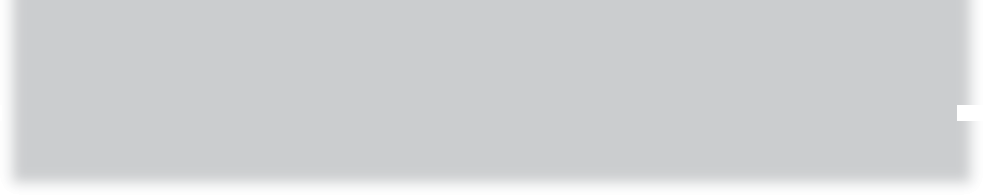 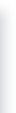 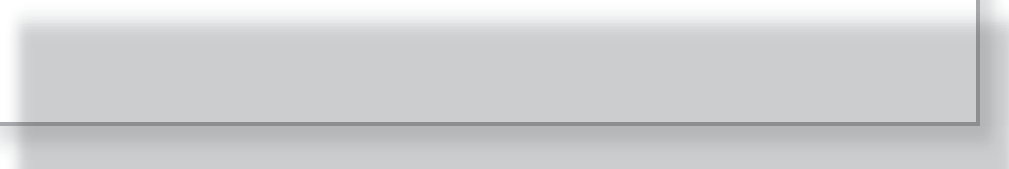 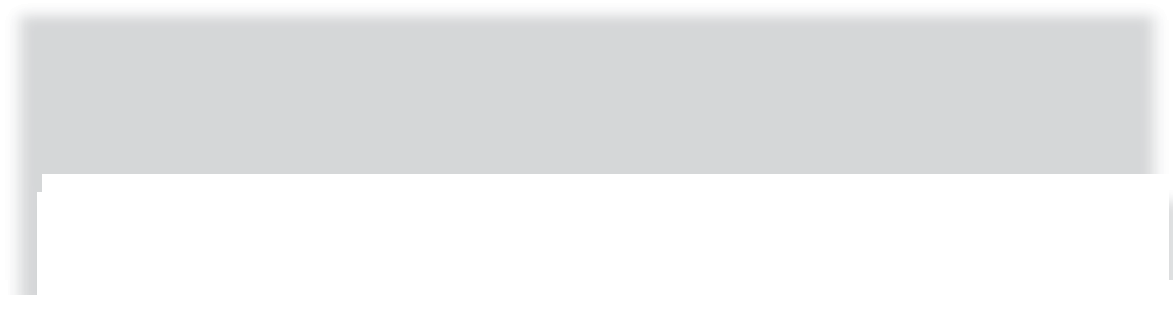 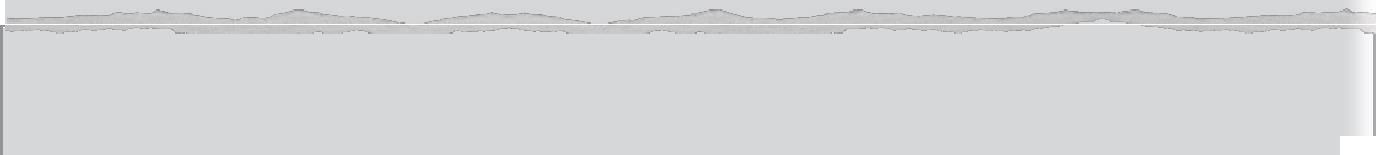 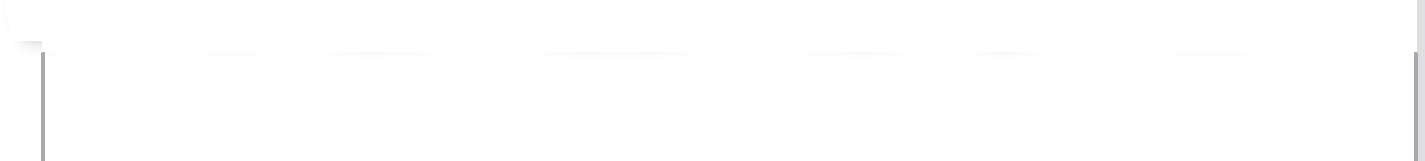 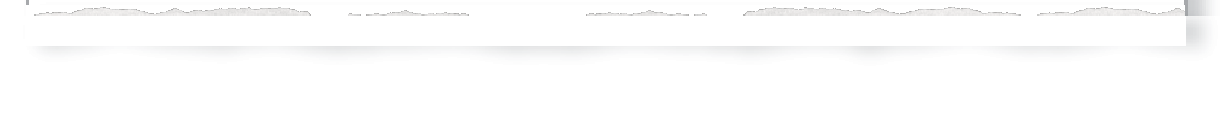 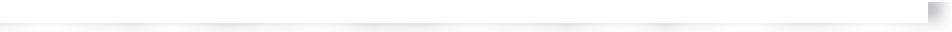 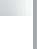 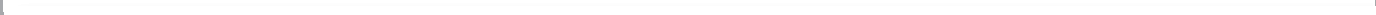 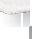 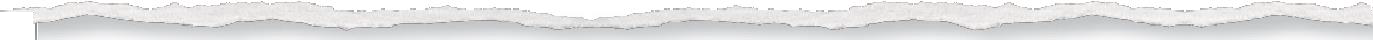 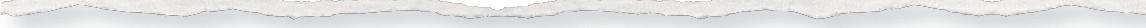 Table of CasesEdwards v Skyways [1964] 1 All ER 494Tweddle v Atkinson [1861] 1 B & S 393; 121 ER 762 (QB)Table of StatutesContract (Rights of Third Parties) Act 1999 Landlord and Tenant Act 1995The case of Edwards v Skyways1 demonstrates that even when an attempt is made to claim that the commercial agreement was not intended to be legally binding, that generally the agreement will be held to be so. Sir John Smith argues that:“In ordinary business matters … such an intention is presumed. The ordinary shopper in the high street does not have a conscious intention to create legal relations as he makes his various purchases, but he is undoubtedly entering into a series of contracts for the sale of goods.”2Therefore, a claim can be made for work that has legally been done.3 However, the burden of proof would likely be to prove this point, as Treitel argues, “The family circle differs from the market place in that it is not the setting for bargaining but for an exchange of gifts or gratuitous services.”4 Ultimately, it is unlikely that a family member could claim on these grounds, but possibly if proven the work was done via a commercial relationship and that it is not a responsibility to maintain the property as a tenant.5 It is further held that consideration must move from the promise. This point of law is established in the case of Tweddle v Atkinson6 whereby it was held that somebody outside the contract could not rely on the contract, even though it sought to benefit that person. Although the Contract (Rights of Third Parties) Act 1999 has now sought to resolve this problem for the purpose of equity, the principle still stands, since the agreement has not been made for the defendant’s benefit.71 Edwards v Skyways Ltd [1964] 1 All ER 494.2 J Smith, The Law of Contract (4th rev edn, Sweet & Maxwell 2002) 117.3 ibid 120.4 GH Treitel, Treitel on the Law of Contract (11th rev edn, Sweet & Maxwell 2003) 174.5 As was stated in the Landlord and Tenant Act 1995, s 8.6 Tweddle v Atkinson [1861] 1 B&S 393; 121 ER 762 (QB).7 Smith (n 2) 135.BibliographySmith J, The Law of Contract (4th edn, Sweet & Maxwell 2002) Treitel GH, The Law of Contract (11th edn, Sweet & Maxwell 2003)Dylai tablau ar y dechrau a’r Llyfryddiaeth ar y diwedd ddechrau ar dudalennau ar wahân i brif gorff y gwaith.2.	Sut i gyfeirnodiGofynion hanfodolMae tri gofyniad hanfodol o ran ymgorffori cyfeirnodau i’ch gwaith wrth ddefnyddio OSCOLA: (Gweler Enghraifft 1 ar dudalen 4).Cyfeirnodi: wrth gydnabod ffynhonnell, rhowch farciwr troednodyn ar ôl yr atalnod llawn ar ddiwedd y frawddeg, neu ar ôl unrhyw atalnod arall, neu ar ôl y gair neu’r cymal mae’n berthnasol iddi neu iddo;Troednodyn: wrth gyfeirio at gyhoeddiad am y tro cyntaf, rhowch gyfeirnod llawn i’r ffynhonnell ar waelod y dudalen. Gellir rhoi ‘Crybwylliad dilynol at ffynhonnell’ wedyn ar ffurf nodyn. (Gweler yr enghreifftiau ar dudalen 6);Llyfryddiaeth: rhowch Dabl ffynonellau gwreiddiol ar y dechrau a Llyfryddiaeth ffynonellau eilaidd ar ddiwedd eich gwaith.Beth yw marciwr troednodyn?Fel y gwelir yn Enghraifft 1 ar dudalen 4, mae marciwr troednodyn yn rhediad parhaus o rifau ym mhrif gorff y testun sy’n cyfeirio’r darllenydd at ddilyniant rhifol o ffynonellau ar waelod yr un dudalen (troednodiadau).Sut mae mewnosod marciwr troednodyn?Gellir mewnosod marciwr troednodyn a throednodyn yn dechrau gydag 1 yn awtomatig yn Word. Dylid mewnosod y marciwr o- fewn-testun ar ôl atalnod llawn, neu ar ôl y gair neu’r cymal mae’n berthnasol iddo. (Gweler Enghraifft 1). Defnyddiwch y tab ‘Cyfeiriadau/Refernces’ i chwilio am y grŵp ‘Troednodiadau/Footnotes’ ac yna cliciwch ar ‘Mewnosod Troednodyn/Insert Footnote’.Beth yw tablau achosion a deddfwriaeth?Y ffynonellau cyfraith hyn yw’r rhai mwyaf awdurdodol ac felly rhoddir nhw ar ddechrau’r gwaith, ar dudalen ar wahân i brif gorff y gwaith.Gellir gweld enghreifftiau o hyn hefyd yn y gwerslyfrau cyfraith arweiniol. (Gweler Rhan 3 – Tablau Achosion a Deddfwriaeth ar gyfer manylion).Beth yw llyfryddiaeth?Mae llyfryddiaeth yn rhestr o bob ffynhonnell eilaidd rydych wedi ei defnyddio wrth ymchwilio ar gyfer eich aseiniad, rhoddir hi ar dudalen ar wahân, ar ddiwedd y gwaith, ac ar ôl prif gorff y testun ac unrhyw atodiadau. (Gweler Rhan 3 – Llyfryddiaeth ar gyfer manylion.)Beth yw ffynonellau cyfraith gwreiddiol ac eilaidd?Y gyfraith ei hun yw’r ffynonellau cyfraith gwreiddiol: cyfraith achosion a deddfwriaeth yn bennaf. Ffynonellau eilaidd yw’r holl ddeunyddiau eraill, sy’n cynnig sylwadau ar, yn dadansoddi, crynhoi neu esbonio ffynonellau gwreiddiol mewn ffyrdd eraill. Er enghraifft, llyfrau, cyfnodolion, gwyddoniaduron, geiriaduron, mynegeion a chrynoadau, cyhoeddiadau swyddogol ac ati.AtalnodiMae atalnod llawn bob tro ar ddiwedd pob troednodyn. Peidiwch â defnyddio atalnodau llawn ar ôl talfyriadau (QB nid Q.B. ar gyfer Queen’s Bench), nac ar ôl y ‘v’ rhwng dau barti. O fewn troednodyn, os cyfeirir at fwy nag un ffynhonnell, gwahanwch nhw gyda hanner colon.PinbwyntioDefnyddiwch rifau pinbwyntio i gyfeirio’r darllenydd at dudalennau a pharagraffau penodol mewn ffynhonnell. Bydd y rhain yn cael eu gosod ar ddiwedd cyfeirnod troednodyn pan fydd eu hangen. Defnyddiwch ‘pt’ ar gyfer part/rhan, ‘ch’ ar gyfer chapter/pennod, a ‘para’ ar gyfer paragraph/paragraff. Mae rhifau tudalennau yn sefyll ar eu pennau eu hunain; h.y. nid oes angen i chi ddefnyddio ‘p’ ar gyfer page/tudalen na ‘pp’ ar gyfer pages/ tudalennau.CrynhoiYstyr crynhoi yw nodi’n gryno yn eich geiriau eich hun brif bwyntiau testun hirach, yn aml i roi trosolwg dros bwnc. Ar ddiwedd eich brawddeg, rhowch farciwr troednodyn a rhowch fanylion y ffynhonnell wreiddiol yn y troednodiadau ac yn eich Tablau neu Lyfryddiaeth.AralleirioYstyr aralleirio yw ailysgrifennu gosodiadau pobl eraill yn eich geiriau eich hun, yn aml i egluro pwynt, yn hytrach na dyfynnu eu geiriau’n uniongyrchol. Ar ddiwedd eich brawddeg, rhowch farciwr troednodyn a rhowch fanylion y ffynhonnell wreiddiol yn y troednodiadau ac yn eich Tablau neu Lyfryddiaeth.Cyfeirnodi eilaiddYstyr cyfeirnod eilaidd yw pan fyddwch yn darllen testun sy’n cynnwys cyfeiriad gan yr awdur at waith rhywun arall, a chithau am gyfeirio at y gwaith hwnnw yn eich aseiniad. Anogir chi i beidio â gwneud hyn gan y dylech wastad geisio dod o hyd i’r ffynhonnell wreiddiol, y gallwch ei dadansoddi a’i gwerthuso ar ei thermau ei hun.Os nad yw’n bosibl dod o hyd i’r ffynhonnell wreiddiol, cyfeirnodwch y ffynhonnell yr ydych chi yn bersonol wedi ei darllen yn gyntaf ac wedyn mewn cromfachau, rhowch ‘fel y cyfeirit ato yn/ as cited in’ ac wedyn nodwch y ffynhonnell eilaidd rydych chi wedi ei darllen, gan gynnwys y rhif tudalen. Er enghraifft:4 Quoted in WL Clay, The Prison Chaplain, A Memoir of the Reverend John Clay (London 1861) 554 (as cited in M Wiener, Reconstructing the Criminal Culture, Law and Policy in England 1830-1914 (CUP 1990) 79).Cyflwyno Dyfyniadau UniongyrcholSut mae cyflwyno dyfyniadau yn fy ngwaith? Dyfyniadau byrYmgorfforwch ddyfyniadau sydd hyd at dair llinell i’ch testun, gyda dyfynodau sengl. Mae dyfyniadau o fewn dyfyniadau byr angen dyfynodau dwbl: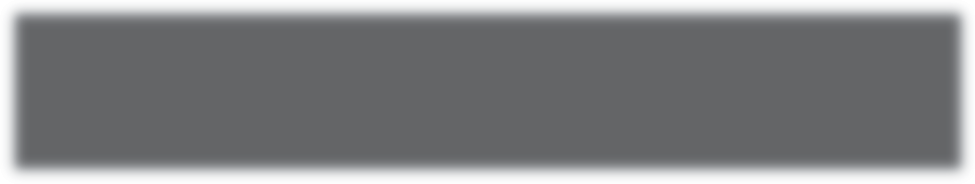 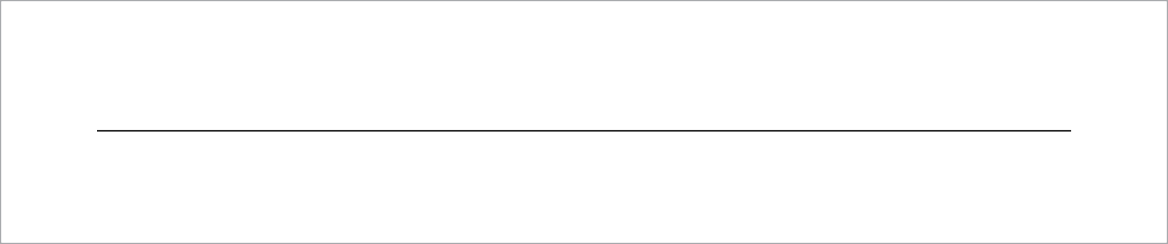 Dyfyniadau hirCyflwynwch ddyfyniadau sy’n hirach na thair llinell mewn paragraff wedi ei fewnoli. Gadewch fwlch llinell i naill ochr a llall y paragraff sydd wedi ei fewnoli. Nid oes angen defnyddio dyfynodau, heblaw am ddyfynodau sengl o gylch dyfyniadau o fewn dyfyniadau.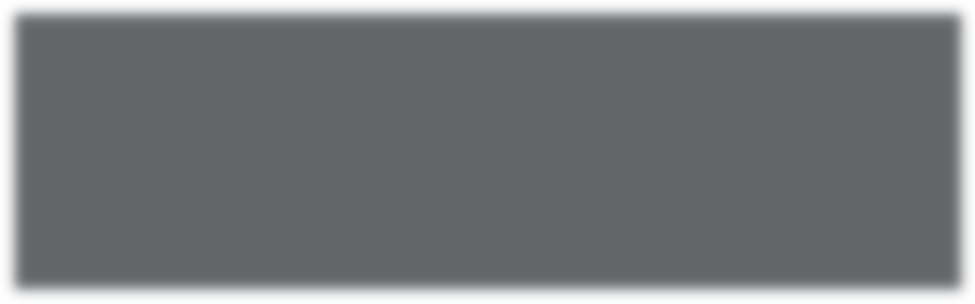 Cyflwyno TroednodiadauSut mae cyfeirnodi ffynonellau mewn troednodiadau?Y rhestr o gyfeirnodau rhifol ar waelod tudalen yw troednodiadau (Gweler Enghraifft 1 ar dudalen 4).Crybwyll ffynhonnell am y tro cyntafRhaid cynnwys manylion llawn pob ffynhonnell pan grybwyllir y ffynhonnell honno am y tro cyntaf mewn troednodyn. O Enghraifft 1 ar dudalen 4:2 J Smith, The Law of Contract (4th rev edn, Sweet & Maxwell 2002) 117.Crybwyll ffynhonnell wedi hynnyWrth gyfeirio at yr un ffynhonnell yn y troednodyn nesaf, gallwch ddefnyddio ibid, su’n golygu ‘yn yr un lle’, ynghyd â rhif y dudalen berthnasol.O Enghraifft 1 ar dudalen 4:3 ibid 120.Os byddwch yn defnyddio’r un ffynhonnell eto, ond yn hwyrach yn yr aseiniad, cyfeiriwch ati’n gryno a nodwch y troednodyn gwreiddiol lle mae’r manylion llawn, gan gynnwys y rhif tudalen (neu rif paragraff) dilynol y tro hwn.O Enghraifft 1 ar dudalen 4:7 Smith (n 2) 135.Rhan 2 – Sut i Gyfeirnodi Ffynonellau Cyfraith y DU a’r UEMae’r adran hon yn dangos sut i gyfeirnod ffynonellau cyfraith y DU a’r UE a dderbynnir helaethaf yn y troednodiadau. (Ar gyfer enghreifftiau Llyfryddiaeth a manylion fformatio gweler ‘Rhan 3 – Llyfryddiaeth’).A: Cyfeirnodi Cyfraith Achosion y DUHierarchaeth adroddiadau’r gyfraithCyhoeddir llawer o gyfresi o adroddiadau’r gyfraith, ac ystyrir The Law Reports gan yr Incorporated Council of Law Reporting (ICLR) fel yr un fwyaf awdurdodol (AC, QB, Ch, Fam). Byddai cyfreithwyr yn y Llys yn cyfeirio at y gyfres hon o flaen unrhyw un arall, ond yn y byd academaidd, lle gallai sawl fersiwn o’r un adroddiad fod ar gael, dylech gyfeirio at yr un rydych chi wedi ei darllen. Yr adroddiadau gorau nesaf yw The Weekly Law Reports (WLR) neu’r All England Law Reports (All ER).Gelwir y rhain yn gyfresi adroddiadau cyfraith cyffredinol. Os na fydd penderfyniad ar gael o unrhyw un o’r ffynonellau hyn, yna cyfeiriwch at gyfres arbenigol megis y Criminal Appeal Reports, Industrial Cases Reports ac ati.Mae’r cyfeirnod at yr adroddiad mwyaf awdurdodol i’w weld yn syth wedi enw’r achos (cyn- 2001) neu’r cyfeirnod achos niwtral (ôl- 2001) yn y rhestrau cyfeirnodi ynn nghronfeydd data cyfraith a chyfrolau print y Current Law Case Citator.Cromfachau – crwn neu sgwâr?Wrth gyfeirnodi achosion, mae naill ai cromfachau crwn neu sgwâr o gwmpas y flwyddyn. Mae [] yn dangos y flwyddyn yr adroddwyd ar yr achos a bod angen i chi wybod y flwyddyn honno i ddod o hyd i’r achos mewn print. Mae () yn dangos nad oes angen dod o hyd i’r gyfrol gywir a’ch bod yn defnyddio rhif y gyfrol i ddod o hyd i’r adroddiad achos o fewn y gyfres.TalfyriadauMae canllaw cynhwysfawr i dalfyriadau adrodd achosion cyfreithiol a theitlau cyfrolau ar gael yn y Cardiff Index to Legal Abbreviations www.legalabbrevs.cardiff.ac.ukCyfeirnodi AchosionWrth gyfeirnodi achosion, rhowch enw’r achos, y cyfeirnod niwtral (os yn briodol), a chyfrol a thudalen gyntaf yr adroddiad cyfraith perthnasol, a’r Llys pan fo angen.Cyfeirnodi Achosion Traddodiadol a NiwtralMae dau fath o gyfeirnod achos, ‘traddodiadol’ sy’n cynnwys manylion rhif cyfrol brint a rhif tudalen a ‘niwtral’ a ddechreuodd yn 2001 pan fabwysiadodd y Llys Apêl ac wedyn pob is-adran o’r Uchaf Lys ffurf gyfeirnodi sy’n cynnwys manylion rhifau achosion a’r Llys. Nid oes cyfeiriadaucyfeiriadau at gyfrolau print na thudalennau mewn cyfeirnodau niwtral; maen nhw’n niwtral o ran fformat a chyhoeddwr.Cyflwynwyd y dull hwn o gyfeirnodi er mwyn dod o hyd yn haws i achosion heb eu hadrodd neu drawsgrifiadau o wefannau megis BAILLI http://www.bailii.org/.Enghraifft o gyfeirnodi achos traddodiadol Ar gyfer achosion sydd â chyfeirnod achos traddodiadol, cyfeirnodwch fel a ganlyn:Trefn gyfeirnodi:Enwau partïon [blwyddyn] NEU (blwyddyn) | cyfrol | talfyriad achos | tudalen gyntaf neu rif achos | (enw’r Llys wedi ei dalfyrru)Cyfeirnod cyntaf mewn troednodyn:1 Giles v Thompson [1994] 1 AC 142 (HL).Cyfeirnodau wedi hynny mewn troednodyn:Os byddwch yn cyfeirio at ffynhonnell fwy nag unwaith yn eich troednodiadau, rhowch y cyfeirnod llawn wrth ei chrybwyll am y tro cyntaf (fel uchod) ac wedi hynny nodwch y ffynhonnell yn gryno a’r troednodyn y mae’r manylion llawn ynddo.5 Giles (n 1).Cofiwch ei bod yn dderbyniol hefyd ddefnyddio ‘ibid’, sy’n golygu ‘yn yr un lle’. Defnyddiwch hwn i ailadrodd gwybodaeth sydd yn y troednodyn yn syth o flaen y cyfeirnod presennol.Mae ibid ar ei ben ei hyn yn golygu ‘yn yr un lle yn union’. Ni ddylid italeiddio ibid.5 Giles (n 1).6 ibid.Cyfeirnodau dilynol mewn troednodiadau gyda phinbwynt:Os byddwch yn cyfeirio at ffynhonnell fwy nag unwaith yn eich troednodiadau ac yn dymuno nodi tudalen benodol, defnyddiwch binbwynt fel a ganlyn. Er enghraifft mae ‘ibid 150’ yn golygu ‘yn yr un gwaith, ond ar dudalen 150 y tro hwn’.5 Giles (n 1) 145.6 ibid 150.Cyfeirnodau’n cynnwys pinbwyntiau at rif tudalen neu baragraffWrth binbwyntio o fewn achos, rhoch rifau paragraffau mewn cromfachau sgwâr ar ddiwedd y cyfeirnod. Os nad oes gan y penderfyniad rifau paragraff, rhowch y pinbwynt rhif tudalen ar ôl y Llys.3 Callery v Gray [2001] EWCA Civ 1117, [2001] 1 WLR 2112[42].4Bunt v Tilley [2006] EWHC 407 (QB), [2006] 3 All ER 336 [1]-[37].5 R v Leeds County Court, ex p Morris [1990] QB 523 (QB) 530-31.Os yn cyfeirnodi barnwr penodol:3Arscott v The Coal Authority [2004] EWCA Civ 892, [2005] Env LR 6 [27] (Laws LJ).Ar gyfer achosion sydd â chyfeirnod achos niwtral, lle mae gennych y cyfeirnod niwtral a’r cyfeirnod traddodiadol, rhowch y cyfeirnod niwtral yn gyntaf, wedi ei ddilyn gan goma ac wedyn y cyfeirnod ar gyfer yr adroddiad mwyaf awdurdodol.Trefn gyfeirnodi:Enwau’r partïon | [blwyddyn] | Llys | rhif achos, | [blwyddyn] NEU (blwyddyn) | cyfrol | talfyriad yr adroddiad | tudalen gyntaf10 R (Roberts) v Parole Board [2004] EWCA Civ 1031, [2005] QB 410.Achosion heb eu hadroddOs yw achos heb ei adrodd, h.y. heb ei gyhoeddi mewn adroddiad cyfraith print, nodwch y cyfeirnod niwtral os yw ar gael. Os nad yw hwnnw ar gael, cyfeirnodwch fel a ganlyn:Trefn gyfeirnodi:Enwau partïon | (Llys, dyddiad y penderfyniad)7 Calvert v Gardiner [2002] EWHC 1394 (QB).9 Stubbs v Sayer (CA, 8 November 1990).Achosion cyn 1865Cyhoeddwyd achosion a gynhaliwyd cyn 1865 mewn amrywiaeth o gyfresi adrodd a enwyd ar ôl yr adroddwr cyfraith unigol.Gelwir nhw’n ‘adroddiadau enwebai’. Mae’r adroddiadau hyn ar gael mewn print yn y llyfrgell yn CAT.5 ac yn Lexis a Westlaw yn ffurf brint yr ‘English Reports’. Cyfeirnodwch fel a ganlyn:Trefn gyfeirnodi:Enwau partïon | (blwyddyn) | cyfrol |talfyriad adroddiad enwebai | tudalen gyntaf, |cyfrol | talfyriad English Report | tudalen gyntaf1 Boulton v Jones (1857) 2 H&N 564, 157 ER 23.Os oes pinbwynt, defnyddiwch hanner colon ar ôl y rhif tudalen, i wahanu’r cyfeirnod at yr adroddiad enwebai a’r English Report.4 Henly v Mayor of Lyme (1828) 5 Bing 91, 107; 130 ER 995, 1001.B:Cyfeirnodi Cyfraith Achosion yr UEAchosion yr UE wedi eu HadroddErs 1989, mae achosion yr UE wedi eu rhifo yn ôl a gawson nhw eu cofrestru yn Llys Cyfiawnder Ewrop (ECJ) neu yn Llys Ewropeaidd y Gwrandawiad Cyntaf (CFI) a rhoddir y rhagddodiad C- (achosion ECJ) neu T- (achosion CFI). Nid oes gan achosion cyn 1989 ragddodiad.Pan yn bosibl, cyfeiriwch at yr adroddiadau swyddogol, European Court Reports (ECR). Adroddir achosion ECJ yng nghyfrol un (ECR I-) ac adroddir achosion CFI yng nghyfrol dau (ECR II-).Os nad oes adroddiad ECR ar gael, cyfeirnodwch y Common Market Law Reports (CMLR). Mae rhai achosion hefyd yn cael eu hadrodd yn y Law Reports, y Weekly Law Reports a/neu’r All England Law Reports (European Cases).Trefn gyfeirnodi:Rhif yr achos | enw’r achos | [blwyddyn] | talfyriad yr adroddiad | tudalen gyntaf12 Case 240/83 Procureur de la République v ADBHU [1985] ECR 531.Achosion yr UE heb eu HadroddCyfeirnodwch yr hysbysiad o’r gyfres Official Journal (OJ) C (yn dilyn y drefn gyfeirnodi uchod ar gyfer achosion wedi eu hadrodd).15 Case C-556/07 Commission v France [2009] OJ C102/8.Os nad yw’r achos wedi ei adrodd yn yr OJ eto, cyfeirnodwch y rhif achos ac enw’r achos, wedi eu dilyn gan y Llys a dyddiad y penderfyniad mewn cromfachau.48 Case T-227/08 Bayer Healthcare v OHMI-Uriach Aquilea OTC (CFI, 11 November 2009).Pinbwyntio:I binbwyntio, rhowch goma, ‘para’ neu ‘paras’ a rhif(au) y paragraff(au) mewn cromfachau sgwâr ar ôl cyfeirnod yr achos.44 Case C-176/03 Commission v Council [2005] ECR I-7879, paras [47-48].Barn Adfocadau CyffredinolWrth gyfeirnodi barn Adfocad Cyffredinol, ychwanegwch opinion of AG [Name] ar ôl cyfeirnod yr achos a choma, a chyn unrhyw binbwynt.42 Case C-411/05 Palacios de la Villa v Cortefiel Servicios SA [2007] ECR I- 8531, Opinion of AG Mazak, paras 79-100.Penderfyniadau’r Comisiwn EwropeaiddRhaid cyfeirnodi penderfyniadau’n ymwneud â chyfraith gystadlu a chydsoddiad fel achosion.Trefn gyfeirnodi:Enw’r achos | (rhif achos) | rhif Penderfyniad y Comisiwn | [blwyddyn] | rhifyn OJ L/tudalen gyntaf32 Alcatel/Teletra (Case IV/M.042) Commission Decision 91/241/EEC [1991] OJ L122/48.36 Georg Verkehrsorgani v Ferrovie dello Stato (Case COMP/37.685) Commission Decision 2004/33/EC [2004] OJ L11/17.Penderfyniadau Llys Iawnderau Dynol Ewrop Cyfeirnodwch benderfyniadau Llys Iawnderau Dynol Ewrop (ECtHR) gyda chysondeb drwy gydol aseiniad o blith un o’r cyfresi canlynol:European Court Reports (ECR) neuReports of Judgments and Decisions (ECHR) neuEuropean Human Rights Reports (EHRR)27 Osman v UK ECHR 1998-VIII 3124.Adroddiadau Achosion Llys Iawnderau Dynol Ewrop heb eu HadroddCyfeirnodwch benderfyniadau heb eu hadrodd drwy ddefnyddio enw’r achos, rhif cais, wedyn y Llys a dyddiad y penderfyniad mewn cromfachau.23 Balogh v Hungary App no 47940/99 (ECtHR, 20 July 2004).Pinbwyntio:I binbwyntio, rhowch goma, ‘para’ neu ‘paras’ a rhif(au) y paragraff(au) mewn cromfachau sgwâr ar ôl cyfeirnod yr achos.25 Omojudi v UK (2010) 51 EHRR 10, [paras 4-1].C: Cyfeirnodi Deddfwriaeth Sylfaenol y DUSylwer: Mae’r canllaw OSCOLA llawn yn cynnwys enghreifftiau o gyfeirnodi biliau Seneddol a deddfwriaeth o Gymru, yr UE a deddfwrfeydd rhyngwladol.Cyfeirnodi Statudau (Deddfau Seneddol) Cyfeirnodwch Ddeddf drwy nodi’r teitl byr a’r flwyddyn, hepgorwch y ‘the’ ar ddechrau teitl.Os ydych yn defnyddio’r teitl byr a’r flwyddyn i gyfeirio at y Ddeddf yng nghorff eich gwaith, nid oes angen i chi greu troednodyn gan fod yr holl wybodaeth sydd ei hangen ar y darllenydd am y ffynhonnell yn y testun yn barod. Fodd bynnag, os nad ydych yn cynnwys teitl llawn y Ddeddf neu’r adran berthnasol yn eich testun, cyfeirnodwch fel y dangosir isod.21 Gambling Act 2005.Enghraifft- o-fewn-testun gyda phinbwynt:The statutory definition of remote gambling is “any gambling in which persons participate by the use of remote communication.”11 Gambling Act 2005, s 4.Pinbwyntio:I gyfeirio at ran, adran, is-adran, paragraff, is-baragraff neu atodlen, neu fwy nag un o’r elfennau hyn, cyfeirnodwch fel a ganlyn:9 Consumer Protection Act 1978, s 2.18 Human Rights Act 1998, sch 1 pt 1.Nodiadau Esboniadol DeddfauWrth gyfeirnodi nodyn esboniadol, rhowch y geiriau canlynol o flaen enw’r Ddeddf, ‘Explanatory Notes to the...’. Os yn pinbwyntio, cyfeirnodwch rif(au) y paragraff gyda ‘para’ neu ‘para(s) o’i flaen.7 Explanatory Notes to the Charities Act 2006, para 15.BiliauCyfeirnodwch Fil fel a ganlyn:Trefn gyfeirnodi:teitl | Bil HC | (sesiwn) | [rhif] NEU teitl | Bil HL | (sesiwn) | rhif3 Consolidated Fund HC Bill (2008-09) [5].I gyfeirnodi rhan o Fil, defnyddiwch ‘cl’ neu ‘cls’ ac wedyn rhif(au) y cymal(au).6 Academies HL Bill (2010-11) 1, cl 8(2).D: Cyfeirnodi Is-ddeddfwriaethOfferynnau StatudolCyfeirnodwch Offeryn Statudol (SI) drwy nodi’r enw, y flwyddyn a’r rhif; hepgorwch y ‘the’ ar ddechrau teitl.Trefn gyfeirnodi:enw | blwyddyn | rhif SI12Gambling Act 2005 (Amendment of Schedule 6) Order 2012/1633.Os ydych yn defnyddio’r enw a’r dyddiad i gyfeirio at yr Si yng nghorff eich gwaith, nid oes angen i chi greu troednodyn gan fod yr holl wybodaeth sydd ei hangen ar y darllenydd am y ffynhonnell yn y testun yn barod.Pinbwyntio:Yn debyg i’r rheolau ar gyfer statudau, ac yn ychwanegol at y talfyriadau a roddir ar gyfer rhannau o statudau, defnyddiwch y canlynol ar gyfer rhannau o offerynnau statudol:15 Eggs and Chicks (England) Regulations 2009, SI 2009/2163, reg 7(2).E: Cyfeirnodi Deddfwriaeth yr UEY ffynhonnell fwyaf awdurdodol ar gyfer deddfwriaeth yr UE yw’r Official Journal of the European Communities (OJ).Cyfeirnodwch gyfamodau a phrotocolau’r UE fel a ganlyn:Trefn gyfeirnodi:Teitl deddfwriaeth | [blwyddyn] | cyfres OJ | rhifyn/tudalen gyntaf10 Consolidated Version of the Treaty on European Union [2008] OJ C115/13.Cyfeirnodwch Reoliadau, Cyfarwyddebau, Argymhellion a Barnau fel a ganlyn:Trefn gyfeirnodi:Math o ddeddfwriaeth | rhif | teitl | [blwyddyn] | cyfres OJ | rhifyn/tudalen gyntaf12Council Regulation (EC) 1984/2003 of 8 April 2003 introducing a system for the statistical monitoring of trade in bluefin tuna, swordfish and big eye tuna within the Community [2003] OJ L295/1.Pinbwyntio:I gyfeirnodi erthygl neu erthyglau yn neddfwriaeth yr UE, rhowch goma, wedyn ‘art’ neu ‘arts’ a’r rhif(au) erthygl(au) ar ôl y cyfeirnod OJ:15 Consolidated Version of the Treaty on European Union [2008] OJ C115/13, art 8.I gyfeirnodi paragraff neu baragraffau yn neddfwriaeth yr UE dilynwch y drefn uchod ond defnyddiwch ‘para’ neu ‘paras’ yn lle.F:Cyhoeddiadau SwyddogolMae cyhoeddiad swyddogol yn golygu unrhyw ddogfen wedi ei chyhoeddi gan sefydliad y gellir ei ystyried yn gorff swyddogol, ac sydd wedyn ar gael i’r cyhoedd. Gall y rhain gynnwys Papurau Tŷ’r Cyffredin a Thŷ’r Arglwyddi, papurau gorchymyn (yn cynnwys papurau Gwyn a Gwyrdd), Hansard (Cyffredin ac Arglwyddi), dadleuon pwyllgorau sefydlog, dethol a Biliau Cyhoeddus, ymatebion y llywodraeth i adroddiadau pwyllgorau dethol, adroddiadau Comisiwn y Gyfraith ac eraill. Os oes gan ffynhonnell ISBN, cyfeirnodwch hi fel llyfr. Heblaw am hynny, gellir cyfeirnodi cyhoeddiadau seneddol fel a ganlyn:Adroddiadau Comisiwn y GyfraithTrefn Gyfeirnodi gyda phinbwynt:Comisiwn y Gyfraith | Teitl | (rhif adroddiad Comisiwn y Gyfraith, rhif papur Gorchymyn pan ar gael, Blwyddyn) [rhif paragraff]9 Law Commission, Unfair Terms in Contracts (Law Com No 292 Cm 6464, 2005).Papurau GorchymynMae’n bwysig nodi’r talfyriad a roddir ar gyfer ‘Gorchymyn’ ar y ddalen deitl, gan fod sawl cyfres o bapurau Gorchymyn wedi bod, pob un â thalfyriad o fath gwahanol.Trefn Gyfeirnodi gyda phinbwynt:Awdur | Teitl | (rhif papur Gorchymyn, Blwyddyn) | rhif tudalen number8 Department for Education and Employment, Learning to Succeed: a New Framework for Post 16 Learning Cm 4392, 1999).Dadleuon Seneddol (Hansard)Cyfeirnodwch Hansard fel a ganlyn, gan ddefnyddio ‘cols’ ar gyfer mwy nag un golofn:Trefn Gyfeirnodi gyda phinbwynt:HC Deb NEU HL Deb | dyddiad, | rhif cyfrol | rhif colofn12 HC Deb 3 February 1977, vol 389, cols 973-76.Hansard HC (Tŷ’r Cyffredin) neu Hansard HL (Tŷ’r Arglwyddi) | rhif cyfrol | rhif colofn | (Dyddiad)12 Hansard HC vol 508 col 1258 (8 April 2010).G: LlyfrauFel arfer, mae’r manylion cyhoeddi i’w gweld ar y dudalen deitl mewn copïau caled (y dudalen sydd â’r wybodaeth hawlfraint ar yr ochr arall iddi) neu ar dudalen cartref e-lyfr. Dylid nodi enw’r awdur yn yr un ffordd yn union ag y gwneir yn y cyhoeddiad, ond mae llythrennau blaen a chyfenw hefyd yn dderbyniol. Dylid rhoi teitl y llyfr mewn italig bob tro. Rhowch fanylion perthnasol am yr argraffiad cyn y cyhoeddwr a’r flwyddyn.Pinbwyntio:Os yn cyfeirio at wybodaeth o dudalen neu baragraff penodol, rhowch rif y dudalen neu baragraff yn syth ar ôl y flwyddyn. Defnyddiwch ‘pt’ ar gyfer part/rhan, ‘ch’ ar gyfer chapter/ pennod, a ‘para’ ar gyfer paragraph/paragraff. Mae rhifau tudalennau yn sefyll ar eu pennau eu hunain; nid oes angen i chi ddefnyddio ‘p’ na ‘pp’.Llyfrau ag un awdurTrefn gyfeirnodi:awdur, | teitl | (argraffiad, | cyhoeddwr | blwyddyn)Enghraifft heb binbwynt:1J Knowles, Effective Legal Research (2nd edn, Sweet & Maxwell 2009).Enghraifft- o-fewn-testun gyda phinbwynt:Knowles suggests that the best place to start legal research is with the books in the law library.1Cyfeirnod cyntaf mewn troednodyn:1 J Knowles, Effective Legal Research (2nd edn, Sweet & Maxwell 2009) para 1.3.Cyfeirnodau wedi hynny mewn troednodyn:Os byddwch yn cyfeirio at ffynhonnell fwy nag unwaith yn eich troednodiadau, rhowch y cyfeirnod llawn wrth ei chrybwyll am y tro cyntaf (fel uchod) ac wedi hynny nodwch y ffynhonnell yngryno a’r troednodyn y mae’r manylion llawn ynddo.5 Knowles (n 1) para 4.6.Llyfr â dau neu dri o awduronOs oes mwy nag un awdur, mewnosodwch ‘and’ cyn enw’r awdur olaf.Trefn gyfeirnodi:Awdur a/ac awdur, | teitl |(gwybodaeth ychwanegol, |argraffiad,| cyhoeddwr | blwyddyn)Awdur, awdur a/ac awdur, | teitl |(gwybodaeth ychwanegol,|argraffiad,| cyhoeddwr | blwyddyn)1 S Bailey and N Taylor, Bailey, Harris and Jones: Civil Liberties Cases, Materials, and Commentary (6th rev edn, OUP 2009).Llyfr â mwy na thri awdurOs oes mwy na thri awdur, rhowch enw’r awdur cyntaf ac wedyn ‘and others’.Trefn gyfeirnodi:Awdur and others, | teitl |(gwybodaeth ychwanegol, |argraffiad,| cyhoeddwr | blwyddyn)1 S Gardiner and others, Sports Law (3rd edn, Cavendish 2006).Llyfr gyda golygydd(ion)Os nad oes awdur, cyfeirnodwch y golygydd yn yr un ffordd ag awdur, gan ychwanegu mewn cromfachau ar ôl yr enw ’(ed)’ neu ’(eds)’ os oes mwy nag un.8 M Woodley (ed), Osborn’s Concise Law Dictionary (11th edn, Sweet & Maxwell 2009).Cyfraniad at lyfrPan fo llyfr yn cynnwys penodau wedi eu hysgrifennu gan nifer o wahanol awduron, wedi eu casglu ynghyd gan olygydd, cyfeirnodwch awdur y bennod a theitl y bennod mewn dyfynodau sengl, wedyn rhowch enw’r golygydd, teitl y llyfr mewn italig a’r wybodaeth gyhoeddi. Yn y Llyfryddiaeth, cyfeirnodwch y llyfr fel cyfanwaith, gan hepgor manylion y bennod unigol.Trefn gyfeirnodi:Awdur y bennod, | ‘teitl y bennod’ | yn golygydd (gol/ed), | teitl y llyfr | (gwybodaeth ychwanegol, | cyhoeddwr | blwyddyn)5 T Weir ‘Tort’ in C Barnard, J O’Sullivan and G Virgo (eds), What about Law? Studying Law at University (2nd edn, Hart Publishing 2011).GwyddoniaduronCyfeirnodwch wyddoniadur yn yr un ffordd â llyfr, ond hepgorwch yr awdur/golygydd a’r cyhoeddwr a rhowch rif yr argraffiad a’r flwyddyn gyhoeddi neu ailgyhoeddi. Daw pinbwyntiau at gyfrolau a pharagraffau ar ôl y wybodaeth gyhoeddi.Troednodyn gyda phinbwynt:7 Halsbury’s Laws of England (5th edn, 2010) vol 45, para 25.H: Erthyglau mewn Cyfnodolion (Print ac e-Gyfnodolion)Rhowch y flwyddyn gyhoeddi mewn cromfachau crwm pan fo rhif cyfrol ar wahân; mae hyn yn wir am y rhan fwyaf o gyfnodolion. Dim ond tudalennau yn dechrau gyda thudalen 1 ar gyfer pob cyhoeddiad mewn cyfrol y dylech cynnwys rhif cyhoeddi. Os felly rhowch y rhif cyhoeddi mewn cromfachau yn syth ar ôl y rhif cyfrol. Os yn cyfeirnodi’r erthygl gyfan, rhowch rhif y dudalen gyntaf yn unig.Trefn gyfeirnodi:awdur, | ‘teitl yr erthygl’ | (blwyddyn) | cyfrol | enw neu dalfyriad y cyfnodolyn | tudalen gyntaf yr erthygl[NEU]awdur, | ‘teitl’ | [blwyddyn] | enw neu dalfyriad y cyfnodolyn | tudalen gyntaf yr erthygl18D Whitehead, ‘Messages on parenthood: the Human Fertilisation and Embryology Bill’ (2008) 42 Law Teach 242.Troednodyn gyda phinbwynt:Os yn cyfeirnodi gwybodaeth o dudalen benodol, ychwanegwch goma ar ôl tudalen gyntaf yr erthygl ac wedyn y dudalen lle gellir gweld y wybodaeth.20 R Owen, ‘The View at the Start of the Decade’ (2010) 44 Law Teach 75, 82.Sylwer:Defnyddiwch dalfyriad safonol ar gyfer teitl y cyfnodolyn, gellir gweld y rhain yn y Cardiff Index to Legal Abbreviations http://www.legalabbrevs.cardiff.ac.uk/Cyfnodolion sydd Ar-lein yn UnigOs mai dim ond ar-lein y mae’r cyfnodolyn yn cael ei gyhoeddi, heb fersiwn brint gyfatebol, neu os yw’r fersiwn rydych chi wedi ei darllen o’r erthygl ar-lein heb rifau tudalennau neu elfennau eraill, cyfeirnodwch fel yn yr enghraifft ganlynol.Trefn gyfeirnodi:awdur, | ‘teitl’ | blwyddyn | cyfrol| enw neu dalfyriad y cyfnodolyn |<cyfeiriad gwe> | dyddiad cyrchu7H Power and B Dowrick, ‘Issues in Corporate Crime: An Introduction’ [1998] 2 Web J Current Legal Issues<http://webjcli.ncl.ac.uk/1998/issue2/power2.html> accessed 6 January 2012.Sylwadau ar Achosion neu Nodiadau AchosPan fo gan y rhain deitlau, ymdriniwch â nhw yn yr un ffodd ag erthyglau o gyfnodolion (gweler uchod), pan nad oes teitl,defnyddiwch enw’r achos mewn italig yn lle ac ychwanegwch ‘note’ ar ddiwedd y cyfeirnod. Os na roddir awdur, dechreuwch y cyfeirnod gyda theitl y sylwad achos os rhoddir un neu enw’r achos.9 Andrew Ashworth, ‘R (singh) v Chief Constable of the West Midlands Police’ [2006] Crim LR 441 (note)10 ‘Interim relief denied to musicians dropped from play: Ashworth and ors v Royal National Theatre’ [2014] 1000 IDS Brief HR July (note)I: Gwefannau a BlogiauI gyfeirnodi gwybodaeth o wefan lle mae’r wybodaeth mewn fformat nad yw OSCOLA yn ymdrin ag ef, gwnewch y canlynol:GwefannauTrefn Gyfeirnodi:Awdur | ‘Teitl Tudalen Gwe’ (Gwefan, dyddiad cyhoeddi)<url> dyddiad cyrchu15 Liberty and the Civil Liberties Trust, (A Year in Review, 2011)<http://www.liberty-human-rights.org.uk/newsletter/ libertyyearinreview2011/index.html> accessed 10 August 2012.BlogiauTrefn Gyfeirnodi:awdur | ‘Teitl y postiad blog’ (teitl y blog, dyddiad cyhoeddi os ar gael) <url> dyddiad cyrchu18R English, ‘Defining “dignity” – nailing jelly to the wall’ (UK Human Rights Blog, 8 August 2012) <http://ukhumanrightsblog.com/> accessed 10 August 2012.23 K Broadhurst, ‘Not another brick in the wall?’ (9 Park Place Chambers, 4 June 2014) <http://www.9parkplace.co.uk/news-and- events//2014/06/04/not-another-brick-in-the-wall/> accessed 15 July 2014.Sylwer: Mae angen holi cwestiynau am ansawdd tudalen gwe sydd heb awdur neu ddyddiad, h.y. ydy hi’n addas ar gyfer gwaith academaidd? Os nad oes enw awdur ond bod y dudalen yn briodol ei chyfeirnodi, dechreuwch gyda gair arwyddocaol cyntaf y teitl ac wedyn rhowch weddill y manylion yn ôl yr arfer.Hypergysylltiadau BywI ddileu dolenni byw yn Word de-gliciwch y ddolen a dewiswch ‘Dileu hypergysylltiad/Remove hyperlink’.Rhan 3 – Tablau Achos a Deddfwriaeth a LlyfryddiaethENGHRAIFFT 4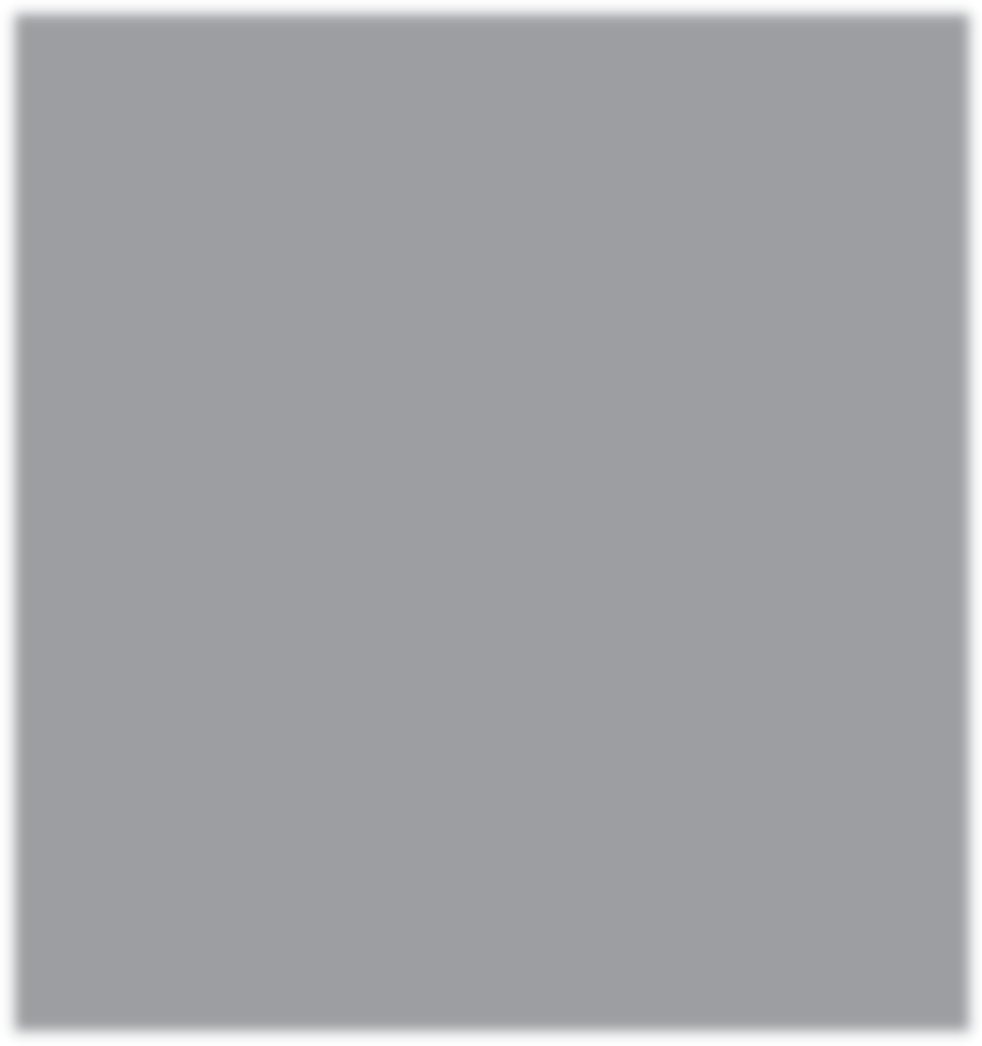 Sut i gyflwyno tablau achosion a statudau(Gweler Enghraifft 4 uchod)Dylai tablau sy’n rhestru cyfeirnodau llawn ar gyfer ffynonellau cyfraith gwreiddiol, fel arfer adroddiadau achosion cyfraith a deddfwriaeth sylfaenol ac is- ddeddfwriaeth (Deddfau ac Offerynnau Statudol) yn eich aseiniad ymddangos ar ddechrau eich gwaith, ar dudalen ar wahân, cyn prif gorff y testun. Yn dibynnau ar y ffynonellau, gallai’r rhestr gael ei rhannu’n is-adrannau ar gyfer pob categori, fel y dangosir yn Enghraifft 4.Fformatio’r Tabl AchosionMae cyfeirnodau achosion yn cael eu rhoi yn y troednodiadau, ond sylwer nad yw enwau achosion yn cael eu hitaleiddio mewn tablau achosion a dylent ymddangos yn nhrefn yr wyddor o’r gair arwyddocaol cyntaf,e.e. Byddai 3 Giles v Thompson [1994] 1 AC 142 (HL). mewn troednodyn yn troi’n Giles v Thompson [1994] 1 AC 142 (HL) yn y Tabl Achosion.Sylwer: Ni ddefnyddir atalnodau llawn na phinbwyntiau mewn Tabl ar gyfer unrhyw ffynhonnell.Dyma rai enghreifftiau o ffurfiau amrywiol ar enwau achosion:Re Jones yn troi’n Jones, ReRe W (Illegitimate Child: Change of Surname) yn troi’n W (Illegitimate Child: Change of Surname)R v Smith yn troi’n Smith (mewn traethawd cyfraith droseddol, ond mewn traethawd ar faes arall, rhestrwch dan ‘R’, gwnewch hyn hefyd ar gyfer achosion adolygiadau barnwrol fel y parti enwir gyntaf.)The Starsin yn troi’n Starsin, The. See Homburg Houtimount BV v Agrosin Provate Ltd. Dylid rhestru achosion nod masnachu a llongau dan enw’r achos, ond rhowch gofnod ychwanegol yn y tabl dan nod masnachu neu enw’r llong, gan ddefnyddio’r gair allweddol cyntaf gyda chroesgyfeiriad at yr enw llawn.Case T-344/99 Arne Mathisen AS v Council [2002] ECR II- 2905 yn troi’n Arne Mathisen AS v Council (T-344/99) [2002] ECR II-2095 (Os nad ydynt yn cael eu rhestru ar wahân, dylai achosion yr UE gael eu trefnu yn nhrefn yr wyddor fesul enw’r parti cyntaf yn y tabl achosion, gyda’r rhif achos yn dilyn enw’r achos mewn cromfachau.)Fformatio’r Tabl StatudauDylid rhestru deddfwriaeth yn nhrefn yr wyddor o air arwyddocaol cyntaf y teitl, nid yn gronolegol ond yn ôl y dyddiad yr ymddeddfiad.Consumer Protection Act 1978 Gambling Act 2005Human Rights Act 1998Sut i gyflwyno llyfryddiaeth o ffynonellau eilaidd(Gweler Enghraifft 5 ar dudalen 15)Mae llyfryddiaeth yn cynnwys manylion pob ffynhonnell eilaidd y cyfeirir ati ym mhrif gorff y testun, yn ogystal â’r rhai sydd wedi llywio dealltwriaeth a dadansoddi’r pwnc ond nad ydynt wedi eu cyfeirio’n uniongyrchol atynt (h.y. darllen cefndirol). Dylai’r llyfryddiaeth fod ar ddiwedd prif gorff y testun ac ar ôl unrhyw atodiadau. Yn dibynnau ar y ffynonellau sydd wedi eu cynnwys, gallai’r rhestr gael ei rhannu’n is-adrannau ar gyfer pob categori fel y dangosir yn Enghraifft 5:FformatioMae angen gwneud rhai mân newidiadau i’r ffordd mae ffynonellau yn cael eu fformatio mewn llyfryddiaeth.Sylwer: Ni ddefnyddir atalnodau llawn na phinbwyntiau ar gyfer unrhyw ffynhonnell.Ffynonellau Eilaidd: llyfrau ac erthyglau o gyfnodolionMae tair rheol ar gyfer fformation llyfrau ac erthyglau o gyfnodolion mewn llyfryddiaeth:Rhowch y cyfenw yn gyntaf.Rhowch goma ar ôl y llythyren flaen gyntaf a chyn y teitl.Hepgorwch binbwyntiau ond cadwch y rhif tudalen gychwynnol ar gyfer erthyglau o gyfnodolion.LlyfrauMewn troednodyn:12 J Smith, The Law of Contract (4th edn, Sweet & Maxwell 2002) 117.Mewn llyfryddiaeth:Smith J, The Law of Contract (4th edn, Sweet & Maxwell 2002)Mewn llyfryddiaeth, efallai y bydd angen i chi rhestru sawl llyfr gan yr un awdur. Dylid rhestru’r rhain yn gronolegol (gan ddechrau gyda’r hynaf.) Nid oes angen rhoi enw’r awdur fwy nag unwaith. Gellir rhoi em-dash dwbl yn lle, fel a ganlyn:Hart HLA, Law, Liberty and Morality (OUP 1963)— —Punishment and Responsibility (OUP 1968)Trefnwch weithiau yn nhrefn yr wyddor fesul cyfenw awdur, gydag unrhyw weithiau heb awdur wedi eu rhestru ar y dechrau yn nhrefn yr wyddor fesul gair arwyddocaol cyntaf y teitl.Erthyglau o gyfnodolionMewn troednodyn gyda phinbwynt:20 R Owen, ‘The View at the Start of the Decade’ (2010) 44 Law Teach 75, 82.Mewn llyfryddiaeth lle nad oes angen pinbwynt:Owen R, ‘The View at the Start of the Decade’ (2010) 44 Law Teach 75Dylai teitlau cyfnodolion ymddangos yn eu ffurf lawn yn y llyfryddiaeth. Gellir defnyddio’r Cardiff Index to Legal Abbreviations http://www.legalabbrevs.cardiff.ac.uk/ i wirio teitl llawn unrhyw gyfnodolyn o’i dalfyriadENGHRAIFFT 5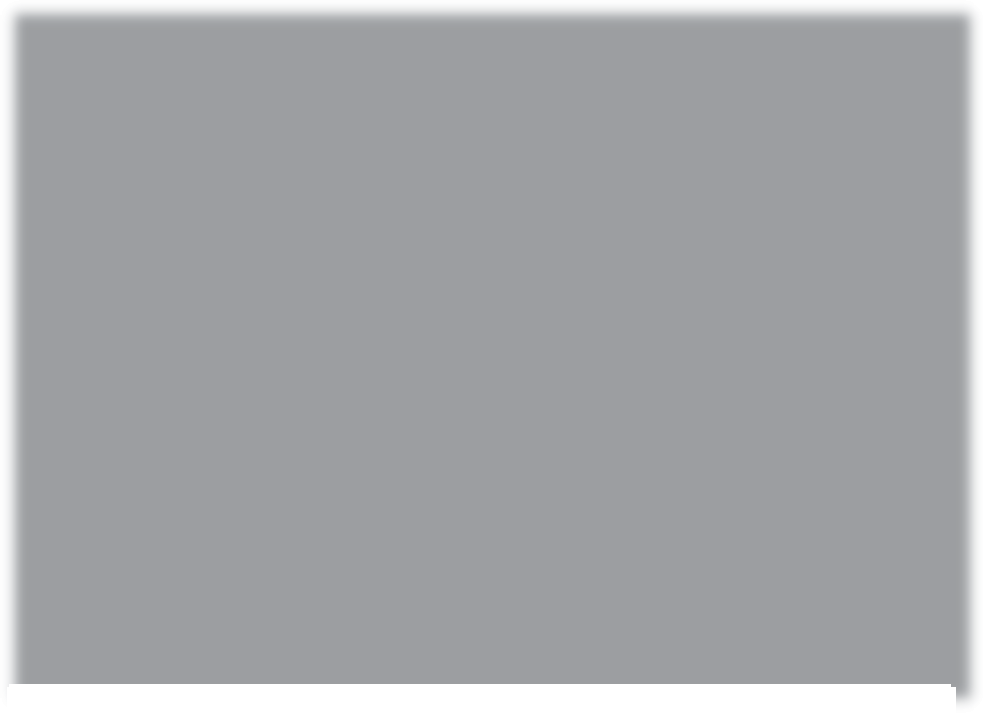 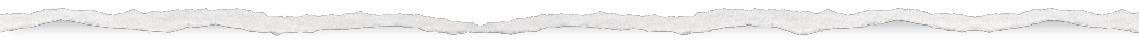 Diwedd y Canllaw